SISTEM PENJUALAN DAN PEMESANAN PADA PASBOR CELL BERBASIS WEBTelah diuji dan disyahkan dihadapan Tim Penguji SekolahTinggi manajemen Informatika dan Komputer AKAKOM Yogyakarta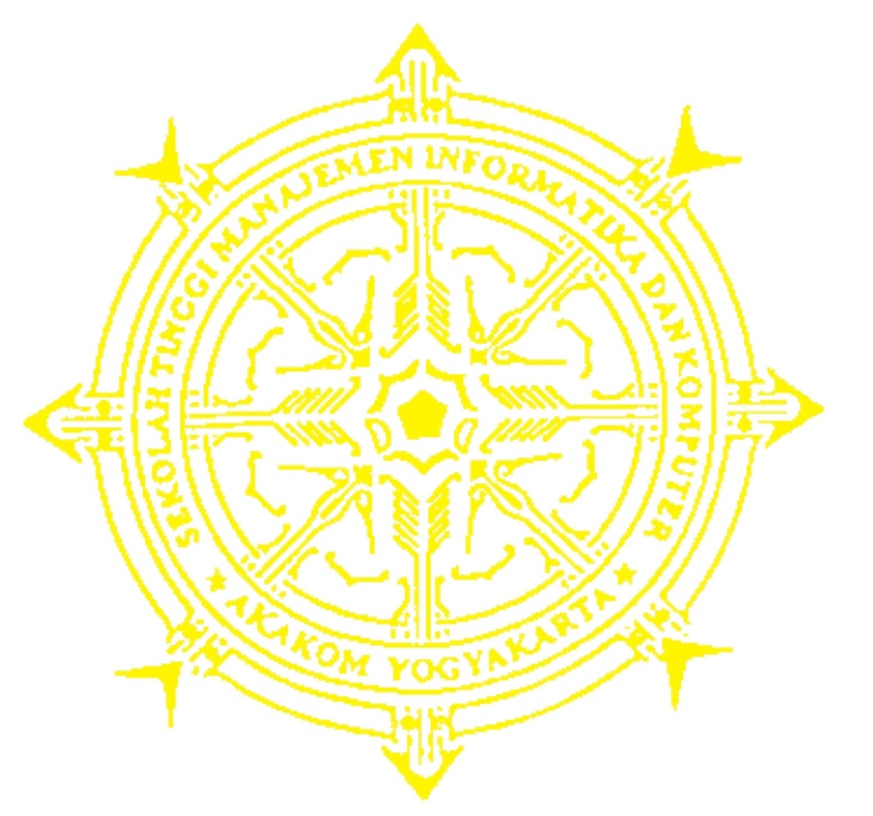 Hari:Tanggal:Dosen Penguji:Indra Yatini Buryadi, S.Kom., M.Kom			…………………..Sri Redjeki, S.Si., M.Kom					…………………..Erna Hudianti P.,S.Si.,M.Kom				…………………..Mengetahui,Ketua Jurusan TI/S1Indra Yatini Buryadi, S.Kom., M.kom